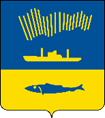                АДМИНИСТРАЦИЯ ГОРОДА МУРМАНСКАП О С Т А Н О В Л Е Н И Е .    .                                                                                                № В соответствии с Бюджетным кодексом Российской Федерации, Федеральным законом от 06.10.2003 № 131-ФЗ «Об общих принципах организации местного самоуправления в Российской Федерации, Уставом муниципального образования город Мурманск, решением Совета депутатов города Мурманска от 13.12.2018 № 52-907 «О бюджете муниципального образования город Мурманск на 2019 год и на плановый период 2020 и 2021 годов», постановлением администрации города Мурманска от 21.08.2013         № 2143 «Об утверждении Порядка разработки, реализации и оценки эффективности муниципальных программ города Мурманска», в целях повышения эффективности и результативности расходования бюджетных средств  п о с т а н о в л я ю: 1. Внести в приложение к постановлению администрации города Мурманска от 13.11.2017 № 3602 «Об утверждении муниципальной программы города Мурманска «Градостроительная политика» на 2018-2024 годы» (в ред. постановлений от 04.06.2018 № 1640, от 29.08.2018 № 2833, от 16.11.2018         № 3954, от 17.12.2018 № 4382, от 19.12.2018 № 4417, от 19.08.2019 № 2789) следующие изменения:1.1. Строку «Финансовое обеспечение программы» паспорта муниципальной программы изложить в следующей редакции:  1.2. В разделе I «Поддержка и стимулирование строительства на территории муниципального образования город Мурманск» на 2018-2024 годы»:1.2.1. Строку «Финансовое обеспечение подпрограммы» изложить в следующей редакции:1.2.2. Пункт 3.1 «Перечень основных мероприятий подпрограммы на 2018-2020 годы» подраздела 3 «Перечень основных мероприятий подпрограммы на 2018-2024 годы» изложить в новой редакции согласно приложению № 1 к настоящему постановлению.1.2.3. Пункт 3.3 «Детализация направлений расходов на 2018-2024 годы» подраздела 3 «Перечень основных мероприятий подпрограммы на 2018-2024 годы» изложить в новой редакции согласно приложению № 2 к настоящему постановлению.1.2.4. Подраздел 4 «Обоснование ресурсного обеспечения подпрограммы» изложить в новой редакции согласно приложению № 3 к настоящему постановлению.2. Управлению финансов администрации города Мурманска       (Умушкина О.В.) обеспечить финансирование расходов на реализацию муниципальной программы города Мурманска «Градостроительная политика» на 2018-2024 годы» в объеме, установленном решением Совета депутатов города Мурманска о бюджете муниципального образования город Мурманск на соответствующий финансовый год. 3. Отделу информационно-технического обеспечения и защиты информации администрации города Мурманска (Кузьмин А.Н.) разместить настоящее постановление с приложениями на официальном сайте администрации города Мурманска в сети Интернет.4. Редакции газеты «Вечерний Мурманск» (Хабаров В.А.) опубликовать настоящее постановление с приложениями.5. Настоящее постановление вступает в силу со дня официального опубликования и распространяется на правоотношения, возникшие с 01.10.2019.6. Контроль за выполнением настоящего постановления возложить на заместителя главы администрации города Мурманска Изотова А.В.Временно исполняющийполномочия главыадминистрации города Мурманска                                           А.Г. Лыженков3.1. Перечень основных мероприятий подпрограммы на 2018 – 2020 годы____________________1 Входит в показатель «Площадь территории, на которую разработана документация по планировке территории, в том числе для последующего предоставления земельных участков многодетным семьям» мероприятия 1.3. «Софинансирование за счет средств местного бюджета к субсидии из областного бюджета на планировку  территорий, формирование (образование) земельных участков, предоставленных на безвозмездной основе многодетным семьям, и обеспечение их объектами коммунальной и дорожной инфраструктуры».2  Входит в показатель «Обеспеченность земельных участков объектами коммунальной инфраструктуры» мероприятия 1.3. «Софинансирование за счет средств местного бюджета к субсидии из областного бюджета на планировку  территорий, формирование (образование) земельных участков, предоставленных на безвозмездной основе многодетным семьям, и обеспечение их объектами коммунальной и дорожной инфраструктуры».3  Входит в показатель «Количество многодетных семей, получивших социальную выплату» мероприятия 1.5. «Софинансирование за счет средств местного бюджета к субсидии из областного бюджета для предоставления социальных выплат многодетным семьям для строительства жилья на предоставленных на безвозмездной основе земельных участках».________________________________________________________                                                      Приложение № 2                                                        к постановлению администрации                                                       города Мурманска                                                            от ______________ № ______                          3.3. Детализация направлений расходов на 2018-2024 годы_______________________________________________                                                                                                                                               Приложение № 3к постановлению администрации                                                                              города Мурманскаот ______________ № ______                       4. Обоснование ресурсного обеспечения подпрограммы           На реализацию мероприятий подпрограммы предусматриваются средства в объеме 199 969,2 тыс. руб., установленных на соответствующий финансовый год и плановый период.          При наличии ресурсов могут быть использованы средства из внебюджетных источников.          В случае внесения изменений в бюджет на очередной финансовый год и плановый период в части бюджетных ассигнований на реализацию подпрограммы соответствующие изменения вносятся в настоящую подпрограмму.          Объемы указанных средств являются прогнозными и подлежат ежегодному уточнению._______________________________________________Финансовое обеспечение программыВсего по программе: 470 406,5 тыс. руб., в т.ч.: МБ 416 506,9 тыс. руб., из них:2018 год – 56 027,7 тыс. руб.,2019 год – 70 670,1 тыс. руб.,2020 год – 69 209,3 тыс. руб.,2021 год – 69 209,3 тыс. руб.,2022 год – 50 097,5 тыс. руб.,2023 год – 50 097,5 тыс. руб., 2024 год – 51 195,5 тыс. руб. ОБ: 53 899,6 тыс. руб., из них:2018 год – 13 174,9 тыс. руб.,2019 год – 13 174,9 тыс. руб.,2020 год – 13 774,9 тыс. руб.,2021 год – 13 774,9 тыс. руб.,2022 год – 0,0 тыс. руб.,2023 год – 0,0 тыс. руб.,2024 год – 0,0 тыс. руб.Финансовое обеспечение программыВсего по программе: 199 969,2 тыс. руб., в т.ч.: МБ 146 069,6 тыс. руб., из них:2018 год – 21 130,7 тыс. руб.,2019 год – 26 955,1 тыс. руб.,2020 год – 30 547,9 тыс. руб.,2021 год – 30 547,9 тыс. руб.,2022 год – 11 930,0 тыс. руб.,2023 год – 11 930,0 тыс. руб., 2024 год – 13 028,0 тыс. руб. ОБ: 53 899,6 тыс. руб., из них:2018 год – 13 174,9 тыс. руб.,2019 год – 13 174,9 тыс. руб.,2020 год – 13 774,9 тыс. руб.,2021 год – 13 774,9 тыс. руб.,2022 год – 0,0 тыс. руб.,2023 год – 0,0 тыс. руб.,2024 год – 0,0 тыс. руб.Приложение № 1 к постановлению администрациигорода Мурманскаот ______________ № ______№п/пЦель,   
  основные   
   мероприятияСрок выпол-нения (квар-тал,  год)Источ-ники   
финан-сиро-ванияОбъемы финансирования, тыс. руб.Объемы финансирования, тыс. руб.Объемы финансирования, тыс. руб.Объемы финансирования, тыс. руб.Показатели (индикаторы)  результативности выполнения основных мероприятийПоказатели (индикаторы)  результативности выполнения основных мероприятийПоказатели (индикаторы)  результативности выполнения основных мероприятийПоказатели (индикаторы)  результативности выполнения основных мероприятийИсполнители,   перечень   
организаций, 
участвующих в реализации основных мероприятий№п/пЦель,   
  основные   
   мероприятияСрок выпол-нения (квар-тал,  год)Источ-ники   
финан-сиро-ванияВсего2018 год2019 год2020 годНаименование,  ед. измерения2018 год2019 год2020 годИсполнители,   перечень   
организаций, 
участвующих в реализации основных мероприятий12345678910111213Цель: создание условий для строительства                                                Цель: создание условий для строительства                                                Цель: создание условий для строительства                                                Цель: создание условий для строительства                                                Цель: создание условий для строительства                                                Цель: создание условий для строительства                                                Цель: создание условий для строительства                                                Цель: создание условий для строительства                                                Цель: создание условий для строительства                                                Цель: создание условий для строительства                                                Цель: создание условий для строительства                                                Цель: создание условий для строительства                                                Цель: создание условий для строительства                                                1.Основное мероприятие: создание условий для строительства2018-2020  Всего118 758,434 305,6  40 13044 322,8Обеспечение развития территорий для строительства,да-1, нет-0 111КГиТР, конкурс-ный отбор1.1Архитектурно-планировочные работы2018-2020МБ38 920,811 231,912 545,915 143,0Площадь территорий, на которые выполнены      инженерные изыскания, га106,112963КГиТР, конкурс-ный отбор1.1Архитектурно-планировочные работы2018-2020МБ38 920,811 231,912 545,915 143,0Площадь территории, на которую разработана    документация по планировке территории, в том числе для последующего предоставления земельных участков многодетным семьям, га 2142,989КГиТР, конкурс-ный отбор1.1Архитектурно-планировочные работы2018-2020МБ38 920,811 231,912 545,915 143,0Количество проведенных конкурсов, ед.111КГиТР, конкурс-ный отбор1.1Архитектурно-планировочные работы2018-2020МБ38 920,811 231,912 545,915 143,0Количество земельных участков, образованных для предоставления под строительство, шт.151010КГиТР, конкурс-ный отбор1.1Архитектурно-планировочные работы2018-2020МБ38 920,811 231,912 545,915 143,0Количество образованных земельных участков для предоставления многодетным семьям, шт.015284КГиТР, конкурс-ный отбор1.1Архитектурно-планировочные работы2018-2020МБ38 920,811 231,912 545,915 143,0Выполнение работ по внесению изменений в Правила землепользования и застройки муниципального образования город Мурманск, да-1, нет-0111КГиТР, конкурс-ный отбор1.1Архитектурно-планировочные работы2018-2020МБ38 920,811 231,912 545,915 143,0Актуализация генерального плана муниципального образования город Мурманск, да-1, нет-0100КГиТР, конкурс-ный отбор1.1Архитектурно-планировочные работы2018-2020МБ38 920,811 231,912 545,915 143,0Выполнение землеустроительных  работ по изменению границ муниципального образования город Мурманск и внесение сведений (изменения сведений) в государственный кадастр недвижимости, в том числе разработка и осуществление мероприятий по установлению границ на местности, да-1, нет-0000КГиТР, конкурс-ный отбор1.1Архитектурно-планировочные работы2018-2020МБ38 920,811 231,912 545,915 143,0Актуализация программы комплексного развития социальной инфраструктуры муниципального образования город Мурманск, да-1, нет-0001КГиТР, конкурс-ный отбор№п/пЦель,   
  основные   
   мероприятияСрок выпол-нения (квартал,  год)Источ-ники   
финан-сиро-ванияОбъемы финансирования, тыс. руб.Объемы финансирования, тыс. руб.Объемы финансирования, тыс. руб.Объемы финансирования, тыс. руб.Показатели (индикаторы)  результативности выполнения основных мероприятийПоказатели (индикаторы)  результативности выполнения основных мероприятийПоказатели (индикаторы)  результативности выполнения основных мероприятийПоказатели (индикаторы)  результативности выполнения основных мероприятийИсполнители   перечень   
организаций, 
участвую-щихв реализации основных мероприятий№п/пЦель,   
  основные   
   мероприятияСрок выпол-нения (квартал,  год)Источ-ники   
финан-сиро-ванияВсего2018 год2019 год2020 годНаименование,  ед. измерения2018 год2019 год2020 годИсполнители   перечень   
организаций, 
участвую-щихв реализации основных мероприятий123456789101112131.2.Субсидия на планировку территорий, формирование (образование) земельных участков, предоставленных на безвозмездной основе многодетным семьям, и обеспечение их объектами коммунальной и дорожной инфраструктуры2018-2020ОБ38 924,712 974,912 974,912 974,9Площадь территории, на которую разработана документация по планировке территории, в том числе для последующего предоставления земельных участков многодетным семьям, га1243-КГиТР1.2.Субсидия на планировку территорий, формирование (образование) земельных участков, предоставленных на безвозмездной основе многодетным семьям, и обеспечение их объектами коммунальной и дорожной инфраструктуры2018-2020ОБ38 924,712 974,912 974,912 974,9Обеспеченность земельных участков объектами коммунальной инфраструктуры,  да-1, нет-0, 2111КГиТР1.3.Софинансирование за счет средств местного бюджета к субсидии из областного бюджета на планировку  территорий, формирование (образование) земельных участков, предоставленных на безвозмездной основе многодетным семьям, и обеспечение их объектами коммунальной и дорожной инфраструктуры2018-2020МБ35 698,39 748,512 974, 912 974,9Площадь территории, на которую разработана документация по планировке территории, в том числе для последующего предоставления земельных участков многодетным семьям, га243-КГи ТР1.3.Софинансирование за счет средств местного бюджета к субсидии из областного бюджета на планировку  территорий, формирование (образование) земельных участков, предоставленных на безвозмездной основе многодетным семьям, и обеспечение их объектами коммунальной и дорожной инфраструктуры2018-2020МБ35 698,39 748,512 974, 912 974,9Обеспеченность земельных участков объектами коммунальной инфраструктуры, да-1, нет-0111КГи ТР1.4.Обеспечение земельных участков под  строительство объектами коммунальной инфраструктуры, в т.ч. земельных участков, предоставляемых на безвозмездной основе многодетным семьям2018-2020МБ2 864,30,01 234,31 630,0Обеспеченность земельных участков объектами коммунальной инфраструктуры, да-1, нет-0-11КГиТР 1.5.Софинансирование за счет  средств местного бюджета к субсидии из областного бюджета для предоставления социальных выплат многодетным семьям для строительства жилья на предоставленных на безвозмездной основе земельных участках2018-2020МБ1 150,3150,3200,0800,0Количество многодетных семей, получивших социальную выплату, ед.114КГиТР№п/пЦель,  основные   
   мероприятияСрок выпол-нения (квар-тал,  год)Источ-ники   
финан-сиро-ванияОбъемы финансирования, тыс. руб.Объемы финансирования, тыс. руб.Объемы финансирования, тыс. руб.Объемы финансирования, тыс. руб.Показатели (индикаторы)  результативности выполнения основных мероприятийПоказатели (индикаторы)  результативности выполнения основных мероприятийПоказатели (индикаторы)  результативности выполнения основных мероприятийПоказатели (индикаторы)  результативности выполнения основных мероприятийИсполнители   перечень   
организаций, 
участвую-щихв реализации основных мероприятий№п/пЦель,  основные   
   мероприятияСрок выпол-нения (квар-тал,  год)Источ-ники   
финан-сиро-ванияВсего2018 год2019 год2020 годНаименование,  ед. измерения2018 год2019 год2020 годИсполнители   перечень   
организаций, 
участвую-щихв реализации основных мероприятий123456789101112131.6.Субсидия для предоставления социальных выплат многодетным семьям для строительства жилья на предоставленных на безвозмездной основе земельных участках2018-2020ОБ1 200,0200,0200,0800,0Количество многодетных семей, получивших социальную выплату, ед. 3114КГиТРВсего поподпрограмме:Всего118 758,434 305,640 13044 322,8Всего поподпрограмме:     МБ78 633,721 130,726 955,130 547,9Всего поподпрограмме:ОБ40 124,713 174,913 174,913 774,9№п/пНаименованиеИсточ-ники финан-сирова-нияОбъем финансирования, тыс. руб.Объем финансирования, тыс. руб.Объем финансирования, тыс. руб.Объем финансирования, тыс. руб.Объем финансирования, тыс. руб.Объем финансирования, тыс. руб.Объем финансирования, тыс. руб.Объем финансирования, тыс. руб.Объем финансирования, тыс. руб.№п/пНаименованиеИсточ-ники финан-сирова-нияВсего2018 год2018 год2019 год2020 год2021 год2022 год2023 год2024 год123455678910111.Основное мероприятие: создание условий для строительстваМБ146 069,621 130,721 130,726 955,130 547,930 547,911 930,011 930,013 028,01.Основное мероприятие: создание условий для строительстваОБ 53 899,613 174,913 174,913 174,913 774,913 774,90,00,00,01.Основное мероприятие: создание условий для строительстваВсего:199 969,234 305,634 305,640 13044 322,844 322,811 930,011 930,013 028,01.1Архитектурно-планировочные работыМБ83 786,811 231,911 231,912 545,915 143,012 943,010 275,010 275,011 373,01.1.1Выполнение инженерных изысканий, в том числе для последующей разработки градостроительной документацииМБ31 377,93 563,003 563,003 725,95 543,005 883,004 915,05 015,02 733,01.1.2Подготовка документации по планировке территории, в том числе для последующего предоставления земельных участков многодетным семьямМБ33 667,34 487,304 487,307 620,006 900,006 360,003 600,03 660,01 040,01.1.3Проведение архитектурных конкурсов на отдельные элементы территории города МурманскаМБ680,080,0080,00100,0100,00100,00100,0100,0100,01.1.4Образование земельных участков для предоставления под строительствоМБ3 206,5206,50206,50400,0600,00500,00500,0500,0500,01.1.5Образование  земельных участков для предоставления многодетным семьямМБ1 500,00,000,00600,0900,00----1.1.6Выполнение работ по внесению изменений в Правила землепользования и застройки муниципального образования город МурманскМБ3 835,0875,00875,00100,00100,00100,001 160,01 000,0500,01.1.7Актуализация генерального плана муниципального образования город МурманскМБ8 520,12020,12020,1----- 6 500,01.1.8Выполнение землеустроительных работ по изменению границ муниципального образования город Мурманск и внесение сведений (изменения сведений) в государственный кадастр недвижимости, в том числе разработка и осуществление мероприятий по установлению границ на местностиМБ0,0--------1.1.9Актуализация программы комплексного развития социальной инфраструктуры муниципального образования город МурманскМБ1 000,0---1 000,0----1.2.Субсидия на планировку территорий, формирование (образование) земельных участков, предоставленных на безвозмездной основе многодетным семьям, и обеспечение их объектами коммунальной и дорожной инфраструктурыОБ51 899,612 974,912 974,912 974,912 974,912 974,9---1.2.1Подготовка документации по планировке территории, в том числе для последующего предоставления земельных участков многодетным семьям    ОБ    974,9    974,9   974,9    0,0    0,0      0,0---1.2.2Образование земельных участков для предоставления под строительствоОБ0,00,00,00,00,00,0---1.2.3Обеспечение земельных участков под  строительство, объектами коммунальной инфраструктуры, в т.ч. земельных участков, предоставляемых на безвозмездной основе многодетным семьямОБ50 924,750 924,712 000,012 974,912 974,912 974,9---1.3.Софинансирование за счет средств местного бюджета к субсидии из областного бюджета на планировку  территорий, формирование (образование) земельных участков, предоставленных на безвозмездной основе многодетным семьям, и обеспечение их объектами коммунальной и дорожной инфраструктурыМБ48 673,248 673,29 748,512 974,912 974, 912 974,9---1.4.Обеспечение земельных участков под  строительство, объектами коммунальной инфраструктуры, в т.ч. земельных участков, предоставляемых на безвозмездной основе многодетным семьямМБ11 513,011 513,00,01 234,31 630,03 830,0 1 600,01 600,01 600,01.5.Софинансирование за счет  средств местного бюджета к субсидии из областного бюджета для предоставления социальных выплат многодетным семьям для строительства жилья на предоставленных на безвозмездной основе земельных участкахМБ2 115,32 115,3150,3200,0800,0800,055,055,055,01.6.Субсидии для предоставления социальных выплат многодетным семьям для строительства жилья на предоставленных на безвозмездной основе земельных участкахОБ2 0002 000200,0200,0800,0800,0---          Наименование          Всего,  тыс. руб.В том числе по годамреализации, тыс. руб.В том числе по годамреализации, тыс. руб.В том числе по годамреализации, тыс. руб.В том числе по годамреализации, тыс. руб.В том числе по годамреализации, тыс. руб.В том числе по годамреализации, тыс. руб.В том числе по годамреализации, тыс. руб.          Наименование          Всего,  тыс. руб.2018 год2019 год2020 год2021 год2022 год2023 год2024 год123456789Всего по подпрограмме:          199 969,234 305,6 40 13044 322,844 322,811 930,011 930,013 028,0в том числе за счет:средств бюджета муниципальногообразования город Мурманск146 069,621 130,726 955,130 547,930 547,911 930,011 930,013 028,0средств областного бюджета53 899,613 174,913 174,913 774,9  13 774,9    0,0    0,0    0,0средств федерального бюджета  внебюджетных средств          